November 17, 2022Dear Parents,We have our Christmas program tonight; there are some excited kids on our campus today!  The program is called “The Missing Piece” and I think you will enjoy its message.  Please drop off your children at 6:30 in our room.  The show starts at 7:00.  Our class is wearing anything Christmas in black, white or red (or any combination of those colors).  We’ll have our Thanksgiving party tomorrow after chapel.  Thank you, Mrs. McKellar and Mrs. Burket for planning our party.  We’re going to have a snack, do a craft, and just celebrate the Lord’s goodness to us.   I pray that you and your family have a wonderful Thanksgiving, celebrating all your blessings!  What a great, faithful and loving God we have!Just a reminder, at this point in the school year, it is important to make sure your student is reading books and taking their Read ‘n Quiz quizzes on their own.  This will help the kids improve their reading and their reading comprehension skills.  I was impressed with the Pilgrim/Native American reports.  Please practice for oral reports because the kids enjoy them more when they can read and understand the words that they have written.A Look Ahead:Christmas program tonight! (kids dropped at 6:30), Program at 7:00Thanksgiving Break - November 21 - November 25November/December Bible Verse & Family Activity are due Tuesday, December 6th!Christmas Shoppe - December 7thSpirit Week- Dec. 5th - 9thMon 12/5- Marvel MondayTue 12/6- Tropical TuesdayWed 12/7- Country vs. Country Club WednesdayThu 12/8- Christmas Spirit ThursdayFri 12/9- Blue & White Friday- show your FCS spirit!Total of 18 Read ’n Quiz points for the quarter are due by Friday, December 16th!Christmas Chapel & parties- December 16thChristmas Break- December 19th - January 2ndHomework due the week after Thanksgiving Break:(Please keep reading for Read ‘n Quiz over the break)Spelling worksheet due Tuesday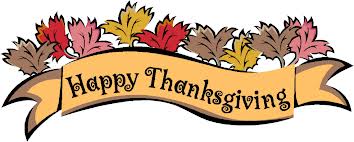 